Sounds Foreshore Reserve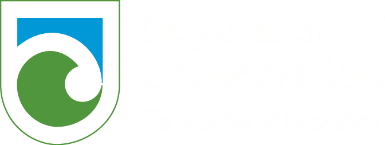 Application Form: 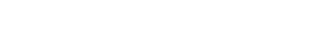 Existing and New Buildings/Structures Is this the right application form for me? Use this application form for existing or proposed buildings/structures (e.g. boatsheds, sheds, retaining walls, bridges, steps, etc.) on Sounds Foreshore Reserve (SFR).  The Department of Conservation (DOC) will process the application and issue a concession if it is satisfied that the application meets all the requirements for granting a concession under Part 3B of the Conservation Act 1987.You can also use this form to apply for a ‘variation’ of a current licence/lease concession if the change(s) are only minor. A variation can’t be used if you want to extend the term, substantially change the location or increase the environmental effects of your concession activity. What other application forms may be relevant?If you seek an easement concession across SFR, either to benefit other land or in gross (e.g. right of way), for the following purpose: a right to convey water.a right to drain water.a right to drain sewage.a right of way.a right to convey electricity.a right to convey telecommunications.a right to convey gas. Use or include this form for new easement applications and variations to an existing easement concession across land administered by DOC. How do I complete this application form? Complete all relevant sections of this form.DOC encourages electronic applications (e.g. typed Word document), rather than handwritten applications. Electronic applications are easier to read and less likely to be returned to you for clarification.If you need extra space, attach or include extra documents and label them according to the relevant section. Record all attachments in the table at the back of the application form (section L). Note: Personal and sensitive information will be managed by DOC confidentially. For further information check DOC’s privacy and security statements. If I need some help, where do I get more information? Check DOC’s SFR Licences/Concessions and Access structures on SFR webpages.DOC recommends that the applicant contact the Waitohi/Picton District Office to discuss the application and arrange a pre-application meeting (either face to face or over the phone) prior to filling in this form. Phone +64 3 520 3002. Email picton@doc.govt.nzIt is also recommended that you seek legal advice for guidance when completing this form. Have you considered DOC’s statutory planning documents? Your building or structure must not be inconsistent with DOC’s relevant statutory planning documents as they set out how DOC and our Treaty partners manage public conservation land. Statutory planning documents can have a direct impact on your application, for example they may set the specific track limitations and vegetation clearance. Book a pre-application meeting with DOC staff if you require assistance with navigating DOC’s statutory planning documents. How do I submit my application? Email your completed application and any other attachments to: permissions@doc.govt.nz What happens next? Once received, your application will be assessed by DOC. If your application is complete, DOC will begin processing. If your application is incomplete, it will be returned to you with a request for more information. Why does DOC ask for this information? The questions in this application form are designed to cover the requirements set out in DOC’s conservation legislation. DOC will not use this information for any other reason not related to that purpose. Your answers allow us to assess: The effects of your encroachment and your proposed methods to avoid, remedy or mitigate any adverse effects of the activity.Your creditworthiness – a factor in determining whether DOC should extend credit to you and set up a DOC customer accounts receivable credit account for cost recovery.  To make this assessment DOC will supply your information to a credit checking agency. Note: Personal information will be managed by DOC confidentially. For further information check DOC’s privacy and security statements. Information collected by DOC may be supplied to a debt collection agency in the event of non-payment of payable fees. Treaty Partner consultation DOC has a responsibility to give effect to the principles of the Treaty of Waitangi in all areas of our work and may consult with our Treaty Partners about your application. More information can be found on the DOC website on our iwi/hapū/whānau consultation. Contact your local DOC office if you require further information about consultation. What fees will I pay? You will be charged a processing fee for this application, regardless of whether your application is granted or not. If your application is granted, you may be required to pay annual activity and management fees. DOC will send you a cost estimate of the processing fee once your application has been accepted. If further charges are likely to be incurred, DOC will provide you with a revised estimate. DOC will invoice your processing fees after your application has been considered. If your application is large or complex, DOC may undertake billing at intervals periodically during processing until a decision is made. If you withdraw your application DOC will invoice you for the costs incurred up to the point of your withdrawal. Your application will set up a credit account with DOC. See the checklist at the end of the form for the terms and conditions you need to accept for a DOC credit account. In addition, if you are granted a licence over public conservation land you may also be required to pay a bond, insurance, monitoring fees and ongoing activity fees and management fees. Bond A bond may be required to ensure compliance with the conditions of a Sounds Foreshore Reserve permit or licence. The amount of the bond will be set at an appropriate level to recognise potential costs. The bond may be an unconditional on-demand surety bond or a cash bond held in trust and refunded (with any interest) at the conclusion of the building activity or called upon to ensure compliance with the conditions of the permit or licence. Will my application be publicly notified? Your application will be publicly notified if: It is a license with a term of more than 10 years.It is a lease.After having regard to the effects of the activity, DOC considers it appropriate to do so. Public notification will increase the time and cost of processing your application. What does DOC require if my application is approved? If your application is approved DOC requires insurance to indemnify the Minister of Conservation against any claims or liabilities arising from your occupation and/or activities on SFR. The level of insurance cover will depend on the activity. Note: DOC/Minister can vary the concession if the information on which the concession was granted contained material inaccuracies. DOC may also recover any costs incurred. Applicant details Variation of an existing licence and/or concession.Is this application varying an existing licence/lease concession?Pre-application meeting Have you had a pre-application meeting or spoken to someone in DOC? ☐  No (continue to section D.) ☐  Yes (record details below) Record relevant notes/comments:D.	What structures or activities are currently on SFR fronting your property? All existing/new structures or activities are required to have prior approval for the continued occupancy of SFR. This may mean you have unauthorised structures or activities adjacent to your property that you are unaware of. Please select below all appropriate structures and activities in relation to SFR fronting your property (Licensed and/or Unlicensed): 	Boardwalk			Boatshed		Box steps			Bridge				Concrete path		Concrete steps			Conveying electricity		Conveying gas		Conveying telecoms		Conveying water		Culvert			Decking	Drainage/Stormwater pipe	Handrail		House			Retaining wall <1.5m		Retaining wall >1.5m	Seawall			Septic system			Shed			Shelter			Slipway				Staircase		Step risers		Tramway/Trolley		Water tank		Other:______________Note: If the activity is not in this list check the activity on the DOC website to find the correct application form or book a pre-application meeting. Application forms that combine applicant and activity information on the DOC website include: Aircraft activitiesEasementsLand based guidingProvide details of currently held SFR Licenses, Permissions/Permits and Easements: E.	Duration State how long (months and years) you want any granted concession for private buildings or structures and why.Note: An application for a concession for a period over 10 years must be publicly notified, an application for a concession up to 10 years will not be publicly notified unless the adverse effects of the activity are such that it is required, or if an exclusive interest in the land is required. F.	Is this application for existing or new buildings and structures? Select from the following: ☐ No 	(for new buildings and structures only fill in all sections except Section G.) ☐ Yes	(for existing buildings and structures only fill in all sections except Section H.) ☐ Both 	(for existing AND new buildings and structures complete both Sections G. & H.) G.	Existing Buildings or Structures – Description of Encroachment on Sounds Foreshore Reserve Provide the Lot, Deposited Plan (DP) number and name of the bay of the adjoining property to the encroachment. 
Describe in detail the existing encroachment, including when it was installed / constructed, the size and footprint of the structure/s and the purpose of the structure/s. Attach all relevant information and list in section L Attachments including: Record(s) of Title for your property (mandatory)MapsNZTM coordinatesPhotographsSurvey plansResource consent applicationsConcept plansEngineering reportsOtherCould this structure/work be reasonably located on your private property? Provide details of other sites considered: Is the building going to be used for commercial purposes? Give details/reasons.H.	New Structures/Work - Description of Encroachment on Sounds Foreshore Reserve Provide the Lot, Deposited Plan (DP) number and name of the bay of the adjoining property to the encroachment. 
Describe in detail the proposed encroachment including when work is to commence, the size and footprint of the structure/s and the purpose of the structure/s. Attach relevant documents, including: Record(s) of Title (mandatory)MapsNZTM coordinatesPhotographsSurvey plansResource consent applicationsConcept plansEngineering reportsOtherCould this structure/work be reasonably located on your private property? Provide details of other sites considered:Is the activity applied for being used for commercial purposes? Give details/reasons. Are you applying for anything else? Are you applying for other DOC permissions (e.g. easement, concession) as well as this activity? If yes, state the other permissions you are applying for? J.	Planning provisions (all applicants) Does your proposal comply with the Marlborough District Council district plan(s) for the area? ☐  No ☐  Yes Do you require resource consent and/or building consent?  (Ask the relevant councils' planning sections for advice. Generally, if structures are to be built (or have been built), it is likely that consent/s will be required). ☐  No ☐  Yes If resource/building consent is required, provide details of the consent together with information on progress with the application for consents. (It will be a condition of any licence to occupy that all necessary consents have been obtained.) K.	Consultation undertaken DOC has a statutory obligation to give effect to the principles of the Treaty of Waitangi. This often requires consultation with our Treaty Partner (iwi/hapū/whānau of local Māori) on your application. If you have already consulted with our Treaty Partner, or with other interested stakeholders, DOC would like to know about it. We recommend you discuss consultation with a DOC staff member before starting your application. Have you carried out any consultation? ☐ No ☐ Yes If yes, supply details for each group consulted with: *If you received a written response to your consultation attach a copy to this application. Record the document details in the L Attachments section of this form. L.	Consistency with DOC statutory plans List DOC’s statutory planning documents relevant to your application (e.g. Nelson/Marlborough Conservation Management Strategy): Are you aware of any potential inconsistency your activity may have with DOC’s statutory planning documents? If you have answered ‘yes’ explain why it is inconsistent with the statutory planning documents. M.	Description of actual and potential effects of existing or proposed works (all applicants) Identify actual or possible effects of the activity applied for. Describe the actions you propose to take to avoid, remedy or mitigate those effects. For further information check DOC’s Environmental Impact Assessment and DOC’s guide to preparing your environmental impact assessment. In many cases an Assessment of Environmental Effect (AEE) prepared for resource consent under the Resource Management Act 1991 will satisfy this requirement. Provide details below and record the document details in the L Attachments section of this form. N.	Attachments Attachments should only be used if: You are answering a specific question and providing a report e.g. Environmental Impact Assessment.There is not enough space on the form to finish your answer.You have additional information that supports your answer.You wish to make an additional request of DOC regarding the application. Label each document clearly and complete the table below. O.	Checklist P.	Terms and conditions for a credit account with the Department of Conservation Legal status of applicant (tick)☐ Individual (Go to ➊)☐ Individual (Go to ➊)Legal status of applicant (tick)☐ Registered company (Go to ➋)☐ Trust (Go to ➋)Legal status of applicant (tick)☐ Incorporated society (Go to ➋)☐ Other (Go to ➋) ➊Applicant name (individual)➊PhoneMobile phoneMobile phone➊Email➊Physical addressPostcodePostcode➊Postal address (if different from above)PostcodePostcode➋Applicant name
(full name of registered company, trustees, educational institute or incorporated society)➋Trading name or trust name
(if different from applicant name)➋NZBN if applicable (To apply go to: https://www.nzbn.govt.nz)NZBN if applicable (To apply go to: https://www.nzbn.govt.nz)Company, trust or incorporated society registration numberCompany, trust or incorporated society registration numberCompany, trust or incorporated society registration number➋Registered office of company or incorporated society (if applicable)Registered office of company or incorporated society (if applicable)➋Company phoneCompany phoneCompany websiteCompany websiteCompany website➋Contact person and roleContact person and role➋PhonePhoneMobile phoneMobile phone➋EmailEmail➋Postal addressPostal addressPostcodePostcodePostcode➋Street address (if different from Postal address)Street address (if different from Postal address)PostcodePostcodePostcodeNo ☐Yes☐Licence/lease concession number(s) you wish to vary Date of DOC pre-application meetingName of DOC staff member(s)Name of person(s) who had the pre-application meeting with DOCLot number:DP number:Name of the bay:Address (if applicable):Lot number:DP number:Name of the bay:Address (if applicable):No ☐Yes☐Whānau/hapū/iwi or other interested party consulted with:Name of individual you consulted with:Date of consultation:Form of consultation (e.g. email, meeting):Outcome of consultation*:No ☐Yes ☐EffectsDescriptionEffects on the landscape e.g. ability of landscape to accommodate changes. Effects on the visual composition of the landscape. Effects on cultural values of Tangata Whenua or members of the public. Effects on historic sites or objects including Wāhi Tapu e.g., disturbance of the ground. Effects on existing infrastructure such as roads, tracks, huts, carparks etc. Effects on existing vegetation e.g. disturbance or removal of vegetation. Effects of earthworks e.g. removal of topsoil and where removed earthworks will be stored. Note: All earthworks storage on public conservation land needs to be authorised. Effects on wildlife or wildlife habitat. Effects on aquatic habitat (waterways, swamps, freshwater animals and vegetation). Effects on other users (Tangata Whenua, recreational users, and concessionaires) of the land. Effects of potential increased threats (pests, weeds, pathogens, and fire) to public conservation land. Effects of increased rubbish, toilet waste or debris left on public conservation land during construction and regular use of the easement. Cumulative effects that could be caused by the activity. Positive effects of the activity. Section of the application form the attachment relates toDocument titleDocument format (e.g. Word, PDF, Excel, jpg etc.)Description of attachmentCorrect example ✔DExisting structure relevant informationPDFCertificate of title, maps, photographs, resource consent application, engineering report.Correct example ✔FEnvironmental Impact AssessmentWordList of additional potential effects (e.g. due to unusual activity) and proposed methods to avoid, remedy or mitigate the effect.Incorrect example ✘TableDoc1WordTableApplication checklist TickI have completed all sections of this form relevant to my application and understand that the form will be returned to me if it is incomplete ☐I certify that the information provided in this application form and any attached additional forms is, to the best of my knowledge true and correct ☐I have attached all relevant information (e.g. Certificate of Title, maps, photographs, resource consent applications etc) and recorded them in Section N. ☐I have appropriately labelled all attachments and completed the Section N. Attachments to match ☐I have completed the terms and conditions for a credit account with the Department of Conservation outlined in Section P. ☐I will email permissions@doc.govt.nz my: Completed applicant information formAny other attachments☐Have you held an account with the Department of Conservation before? Have you held an account with the Department of Conservation before? Tick Tick Tick Tick No No Yes Yes If ‘yes’ under what name: If ‘yes’ under what name: In ticking this checklist and placing your name below you are acknowledging that you have read and agreed to these terms and conditions for an account with the Department of Conservation. In ticking this checklist and placing your name below you are acknowledging that you have read and agreed to these terms and conditions for an account with the Department of Conservation. In ticking this checklist and placing your name below you are acknowledging that you have read and agreed to these terms and conditions for an account with the Department of Conservation. In ticking this checklist and placing your name below you are acknowledging that you have read and agreed to these terms and conditions for an account with the Department of Conservation. In ticking this checklist and placing your name below you are acknowledging that you have read and agreed to these terms and conditions for an account with the Department of Conservation. Terms and Conditions Terms and Conditions Terms and Conditions Terms and Conditions Terms and Conditions Tick I/We agree that the Department of Conservation can provide my details to the Department’s Credit Checking Agency to enable it to conduct a full credit check. I/We agree that the Department of Conservation can provide my details to the Department’s Credit Checking Agency to enable it to conduct a full credit check. I/We agree that the Department of Conservation can provide my details to the Department’s Credit Checking Agency to enable it to conduct a full credit check. I/We agree that the Department of Conservation can provide my details to the Department’s Credit Checking Agency to enable it to conduct a full credit check. I/We agree that the Department of Conservation can provide my details to the Department’s Credit Checking Agency to enable it to conduct a full credit check. ☐I/We agree that any change which affects the trading address, legal entity, structure of management or control of the applicant’s company (as detailed in this application) will be notified in writing to the Department of Conservation within 7 days of that change becoming effective. I/We agree that any change which affects the trading address, legal entity, structure of management or control of the applicant’s company (as detailed in this application) will be notified in writing to the Department of Conservation within 7 days of that change becoming effective. I/We agree that any change which affects the trading address, legal entity, structure of management or control of the applicant’s company (as detailed in this application) will be notified in writing to the Department of Conservation within 7 days of that change becoming effective. I/We agree that any change which affects the trading address, legal entity, structure of management or control of the applicant’s company (as detailed in this application) will be notified in writing to the Department of Conservation within 7 days of that change becoming effective. I/We agree that any change which affects the trading address, legal entity, structure of management or control of the applicant’s company (as detailed in this application) will be notified in writing to the Department of Conservation within 7 days of that change becoming effective. ☐I/We agree to notify the Department of Conservation of any disputed charges within 14 days of the date of the invoice. I/We agree to notify the Department of Conservation of any disputed charges within 14 days of the date of the invoice. I/We agree to notify the Department of Conservation of any disputed charges within 14 days of the date of the invoice. I/We agree to notify the Department of Conservation of any disputed charges within 14 days of the date of the invoice. I/We agree to notify the Department of Conservation of any disputed charges within 14 days of the date of the invoice. ☐I/We agree to fully pay the Department of Conservation for any invoice received on or before the due date. I/We agree to fully pay the Department of Conservation for any invoice received on or before the due date. I/We agree to fully pay the Department of Conservation for any invoice received on or before the due date. I/We agree to fully pay the Department of Conservation for any invoice received on or before the due date. I/We agree to fully pay the Department of Conservation for any invoice received on or before the due date. ☐I/We agree to pay all costs incurred (including interest, legal costs and debt recovery fees) to recover any money owing on this account. I/We agree to pay all costs incurred (including interest, legal costs and debt recovery fees) to recover any money owing on this account. I/We agree to pay all costs incurred (including interest, legal costs and debt recovery fees) to recover any money owing on this account. I/We agree to pay all costs incurred (including interest, legal costs and debt recovery fees) to recover any money owing on this account. I/We agree to pay all costs incurred (including interest, legal costs and debt recovery fees) to recover any money owing on this account. ☐I/We agree that the credit account provided by the Department of Conservation may be withdrawn by the Department of Conservation, if any terms and conditions (as above) of the credit account are not met. I/We agree that the credit account provided by the Department of Conservation may be withdrawn by the Department of Conservation, if any terms and conditions (as above) of the credit account are not met. I/We agree that the credit account provided by the Department of Conservation may be withdrawn by the Department of Conservation, if any terms and conditions (as above) of the credit account are not met. I/We agree that the credit account provided by the Department of Conservation may be withdrawn by the Department of Conservation, if any terms and conditions (as above) of the credit account are not met. I/We agree that the credit account provided by the Department of Conservation may be withdrawn by the Department of Conservation, if any terms and conditions (as above) of the credit account are not met. ☐I/We agree that the Department of Conservation can provide my details to the Department’s Debt Collection Agency in the event of non-payment of payable fees. I/We agree that the Department of Conservation can provide my details to the Department’s Debt Collection Agency in the event of non-payment of payable fees. I/We agree that the Department of Conservation can provide my details to the Department’s Debt Collection Agency in the event of non-payment of payable fees. I/We agree that the Department of Conservation can provide my details to the Department’s Debt Collection Agency in the event of non-payment of payable fees. I/We agree that the Department of Conservation can provide my details to the Department’s Debt Collection Agency in the event of non-payment of payable fees. ☐Applicant name/s(of authorised person/s): Date: For Departmental useFor Departmental useFor Departmental useFor Departmental useCredit check completedComments:SignedNameApproved (Tier 4 manager or above)Name